TOWN OF       WATERWAYS COMMITTEEHarwich Fire House Conference RoomWednesday February, 21, 2018  MINUTESCall to Order: 6:30 pmMembers Present: Matt Hart, Chairman; Dan Hall; Mort Terry; Tom Themistos; Dan Casey; Jay Walpole, AlternateMembers Absent: Steve Root, Vice Chairman; Roger Peterson, Alternate; Joe JohnsonOthers Present: John Rendon, Harbormaster; Heinz Proft, Natural Resources Director;  Brian ChemetteMINUTES:   Motion made by Dan Hall to Approve the Minutes of December 20, 2017, Seconded by Tom Thermistos. Approved by all.OPEN FORUM:                 Nothing this MonthFINANCIAL REPORT YTD & MONTHLY:Presented by the Harbormaster (Copy included with the Minutes). OLD BUSINESS:Update and progress with Landside Construction & Bid process. Materials and supplies are being delivered and expected to arrive by March 1, 2018.  Foundation work will begin March 2, 2018 and construction will continue through Memorial Day.  Completion of the Landside project is planned for May 28, 2018, Memorial Day.  Harbormaster Rendon announced that he has received approval for a $1M Grant request from the State for previously submitted plans to support the “Snack Shack” construction.  He must attend the Town Meeting on February 26, 2018 to get approval to accept the Grant.   Members were encouraged to attend the Town Meeting on February 26, 2018 to support this Grant.  Update and progress with Waterside Marina Construction. SAQ Dredging was completed by January 22, 2018.  Harbormaster Rendon requested a one week extension due to inclement weather concerns. Materials and supplies are being delivered and expected to begin construction March 1, 2018 and continue through Memorial Day.  Completion of the Waterside project is planned for May 28, 2018, Memorial Day.     NEW BUSINESS:         Harwich Employees and Committee Members State Ethics Update; Signature Page.  All pages were signed by members in attendance.  MONTHLY REPORTS:        No DiscussionCORRESPONDENCE:          No discussionNEXT MEETING:  Wednesday, March 21, 2018 at 6:30pm ADJOURNMENT: Motion by Tom Themistos to adjourn at 7:50pm, seconded by Mort Terry. All members voting in favor.Minutes recorded by Leah McPherson.Chairman:	W. Matt Hart						Date: Feb. 22, 2016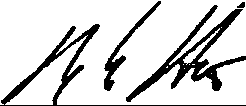 Signed: 